ÁTADÁS-ÁTVÉTELI JEGYZŐKÖNYVÁtvevő:Dátum: 2017.xxxxÁtadás helye: Miskolci Egyetem Műszaki Anyagtudományi Kar, Fémtani- Képlékenyalakítási és Nanotechnológiai IntézetÁtvevő aláírásommal igazolom, hogy az alábbi eszközöket hiánytalanul átvettem:  								………………………………..				           	 átvevő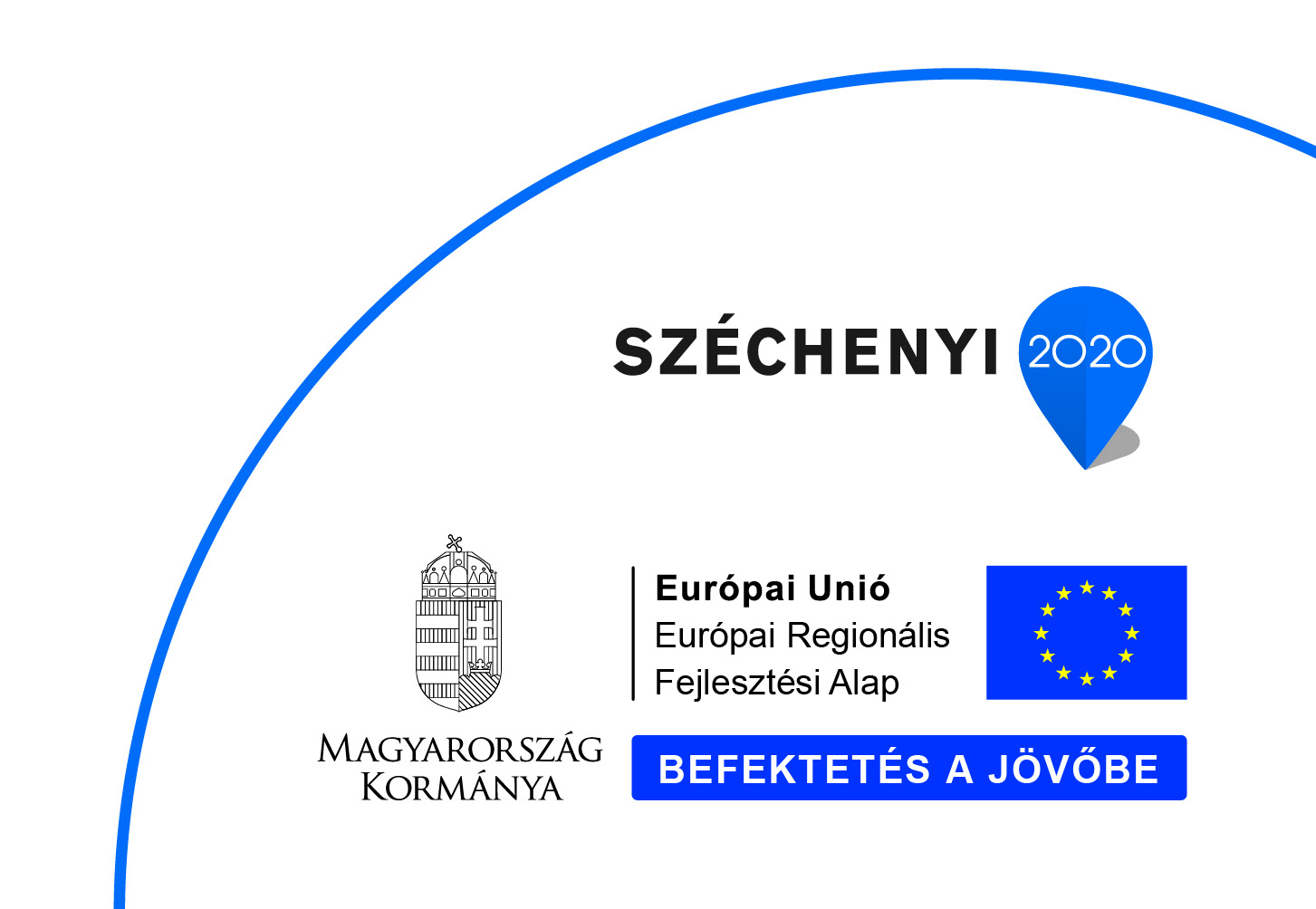 Eszköz megnevezéseTípusMennyiség (db)